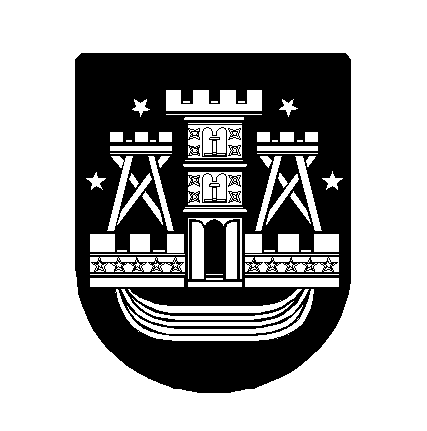 KLAIPĖDOS LOPŠELIS-DARŽELIS ,,ATŽALYNAS“Klaipėdos miesto savivaldybės merui                                                        2020-10-14 Nr. (2.4.) SI-23                                                  DĖL KORUPCIJOS PASIREIŠKIMO TIKIMYBĖS NUSTATYMO IR ĮVERTINIMO 2020 METAIS       Vadovaujantis Lietuvos Respublikos Korupcijos prevencijos įstatymu (toliau – KPĮ) Nr. IX-904 ir Korupcijos rizikos analizės atlikimo tvarka, patvirtinta Lietuvos Respublikos Vyriausybės 2002 m. spalio 8 d. nutarimu Nr. 1601 bei Specialiųjų tyrimų tarnybos direktoriaus 2011 m. gegužės 13 d. įsakymu Nr. 2-170 patvirtintomis Valstybės ir savivaldybės įstaigos veiklos sričių, kuriose egzistuoja didelė korupcijos pasireiškimo tikimybė, nustatymo rekomendacijomis, Klaipėdos lopšelyje-darželyje ,,Atžalynas“ (toliau – Įstaiga) 2020 m. III ketvirtį atliktas korupcijos pasireiškimo tikimybės nustatymas. Korupcijos pasireiškimo tikimybės įvertinimą atliko Liudmila Staugienė, direktoriaus pavaduotoja, atsakinga už korupcijos prevenciją bei kontrolę (Klaipėdos lopšelio-darželio ,,Atžalynas“ direktoriaus 2017 m. gruodžio 27 d. įsakymas Nr. V1-84).Analizuotas laikotarpis – 2020-01-01–2020-09-30. Nustatant korupcijos pasireiškimo tikimybę, vertintas viešųjų pirkimų vykdymas. Naudoti duomenų rinkimo ir vertinimo metodai:Teisės aktų ir vidinių dokumentų analizė;Žodinė apklausa;Interneto svetainėje skelbiamos informacijos analizė.Analizuojant minėtą sritį peržiūrėti viešųjų pirkimų dokumentai, sutartys, nešališkumo deklaracijos ir konfidencialumo pasižadėjimai, elektroniniai pirkimai.Vertinimas atliktas vadovaujantis Valstybės ir savivaldybės įstaigų veiklos sričių, kuriose egzistuoja didelė korupcijos pasireiškimo tikimybė, nustatymo klausimynu.1. „Padaryta korupcinio pobūdžio nusikalstama veika“.Per analizuojamąjį laikotarpį Įstaigos veikloje nebuvo užfiksuoti KPĮ Nr. IX-904 2 straipsnio 2 dalyje nurodyti korupcinio pobūdžio nusikalstamų veikų atvejai. Taip pat nebuvo užfiksuoti teisės pažeidimai, už kuriuos numatyta administracinė, tarnybinė (drausminė) ar kitokia teisinė atsakomybė. 2. „Pagrindinės funkcijos yra kontrolės ar priežiūros vykdymas“.Įstaiga (jos darbuotojai) neturi įgaliojimų vykdyti veiklos, skirtos prižiūrėti, kaip jiems nepavaldūs fiziniai ar juridiniai asmenys laikosi teisės aktų reikalavimų viešųjų pirkimų vykdymo srityse, taip pat nevykdo kontrolės funkcijų nesusijusių su Įstaigos vidaus administravimu.3. „Atskirų valstybės tarnautojų funkcijos, uždaviniai, darbo ir sprendimų priėmimo tvarka bei atsakomybė nėra išsamiai reglamentuoti“. Šiuo kriterijumi nesivadovauta, nes Įstaigoje nėra valstybės tarnybos funkcijas atliekančių darbuotojų.„Veikla yra susijusi su leidimų, nuolaidų, lengvatų ir kitokių papildomų teisių suteikimu ar apribojimu“.Įstaigai nesuteikti įgaliojimai išduoti leidimus, suteikti lengvatas, nuolaidas ir kitokias papildomas ir kitokias papildomas teises ar atsisakyti jas išduoti, sustabdyti ar panaikinti jų galiojimą ar kitaip jas apriboti, taikyti teisės aktuose nustatytas kitas teisinio poveikio priemones.  „Daugiausia priima sprendimus, kuriems nereikia kitos valstybės ar savivaldybės įstaigos patvirtinimo“.Įstaiga yra Klaipėdos miesto savivaldybės biudžetinė įstaiga ir turi įgaliojimus priimti savarankiškus sprendimus, susijusius su viešųjų pirkimų organizavimu ir vykdymu. Vertinant šį kriterijų, Įstaigos veikla viešųjų pirkimų organizavimo srityje formaliai laikytina sritimi, kurioje egzistuoja didelė korupcijos pasireiškimo tikimybė. „Naudojama valstybės ar tarnybos paslaptį sudaranti informacija“. Šiuo kriterijumi nesivadovauta, nes Įstaiga savo veikloje neturi sričių, kurios būtų susijusios su įslaptintos informacijos gavimu, naudojimu ir apsauga, o turima ir valdoma informacija nelaikytina valstybės ar tarnybos paslaptimi.7. „Anksčiau atlikus korupcijos rizikos analizę, buvo nustatyta veiklos trūkumų“.           Lietuvos Respublikos specialiųjų tyrimų tarnyba nėra atlikusi korupcijos rizikos analizės įstaigoje.Siekiant įvertinti koks yra realus korupcijos rizikos laipsnis vertinamoje Įstaigos veiklos srityje, buvo išanalizuoti Įstaigos veiklą reglamentuojantys dokumentai, sprendimai, įsakymai. Viešieji pirkimai Įstaigoje organizuojami vadovaujantis Įstaigos direktoriaus 2017 m. spalio 27 d. įsakymu Nr. V1-65 patvirtintu Viešųjų pirkimų organizavimo tvarkos aprašu. Įstaigos direktoriaus 2017 m. spalio 27 d. įsakymais Nr. V1-64 ir V1-66 paskirti viešųjų pirkimų organizatoriai ir iniciatoriai, sudaryta viešojo pirkimo komisija. Komisija savo darbe vadovaujasi Viešojo pirkimo komisijos darbo reglamentu, patvirtintu lopšelio-darželio direktoriaus 2017 m. rugpjūčio 1 d. įsakymu Nr. V1-42.Įstaigos direktoriaus įsakymu patvirtintas 2020 metų viešųjų pirkimų planas. Prekių ir paslaugų pirkimo sutartys, sudarytos raštu, viešinamos CVP IS sistemoje. Pirkimus vykdant žodžiu, pildomos Pirkimo paraiškos ir Tiekėjų apklausos pažymos, kurias tvirtina Įstaigos direktorius. Visi pirkimai registruojami viešųjų pirkimų žurnale. Viešųjų pirkimų sutarčių vykdymą ir kontrolę atlieka direktoriaus pavaduotojas.Įstaigos viešųjų pirkimų veiklą reglamentuojantys dokumentai nuolat peržiūrimi ir esant reikalui koreguojami.Išanalizavus minėtus dokumentus, nustatyta, kad viešieji pirkimai Įstaigoje vykdomi vadovaujantis teisės aktų reikalavimais, atsižvelgiama į viešųjų pirkimų etapus, įgyvendinama  sudarytų sutarčių vykdymo kontrolė. Apibendrinus vertinimą, nustatyta, kad viešųjų pirkimų srityje korupcijos pasireiškimo tikimybė yra minimali.                  Vertinimo metu nustatyti korupcijos rizikos veiksniai: rizikos veiksniai nenustatyti. Direktorė                                                                                                         Rasa Žemgulienė